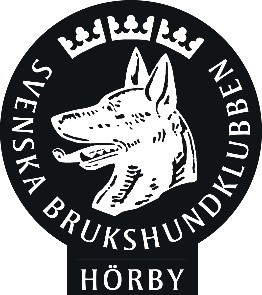 Hörby BrukshundklubbKommittéers budgetsförslag2023HUGBudget: Inkomster:                                                                                                                                             Studiefrämjandet 			10 000                                                                                                                                 Kurser		 		80 000Totalt 				90 000 Utgifter:                                                                                                                                                                 HUG löpande utgifter 			5 000                                                                                                                     Instruktörsdagar 			4 000                                                                                                                        Föreläsningar 			4 000                                                                                                                                  Utbildning av instruktörer 			18 000                                                                                                                 Övrigt 				5 000  Totalt 				36 000RALLYLYDNADSSEKTORN  Intäkter Tävlingar totalt 10 000 kr Kostnader Aktiviteter för medlemmar 3 000 kr Hörby 2022-11-21, Rallylydnadssektorn Anette Parup, Helen Svantesson och Eva SandströmTÄVLINGSSEKTORNUtgifter:Föreläsare/instruktörer		4000 krRepresentation			900 krInkomster:Coachgrupp våren (12 deltagare á 500kr)	6000 krEv Coachgrupp hösten (12 deltagare á 500kr)	6000 krBRUKS OCH LYDNADSSEKTORNIntäkter				20 000 krUtgifter				15 000 krAGILITYSEKTORN		Intäkter:				30 000 krUtgifter: 			 	30 000 krSpecialsök   InkomsterKurser                             			10 000 krTävlingar                         			7000 krKM                                    			600 krFöreläsning träningsdag 			10 000 krSumma                            			27600UtgifterUtbildningsmaterial			4000 krFöreläsning/Träningsdag      	          	10 000 kr KM                                                      	 	600 krTävlingar                                            		7000 krFunktionärs och instruktörsutbildning                       		13 000 krSumma                                             		34 600 krRäddningInkomst:11 kursdeltagare a´ 2500 kr	                   	27 500 krUtgift:Lämplighetstest:Körersättning domare/provledare                	950 krArvode domare/provledare                           	500 krKost                                                                  	1639 kr                                                                                          Totalt                                                                 	3089 krDelprov 1:Körersättning domare/provledare              	1000 krArvode domare/provledare                            	750 kr                                                                               	=====Totalt                                                                    	1750 krÖvrigt:Körersättning instruktörer                           	8000 krLäger Skövde                                                   	4000 krFrimärke/kuvert mm                                     	1000 kr                                                                               	======Totalt                                                              	13000 krInkomster/utgifter 27500 kr – 17839 kr = 9661 kr